SNACK			FRITES		      HOT DOG 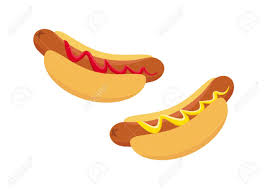 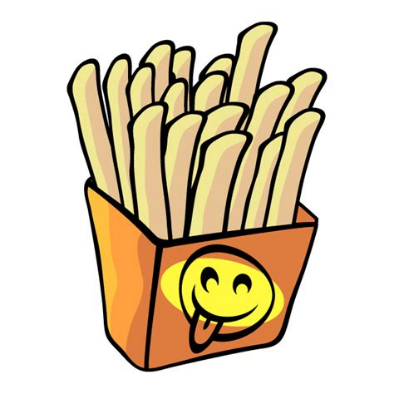 						CHIPS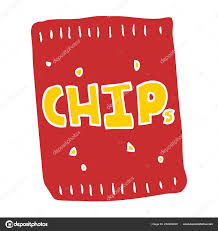        LA PETITE FRINGALE 		FRITES ou HOT DOG                         + BOISSON                 LA GROSSE FAIM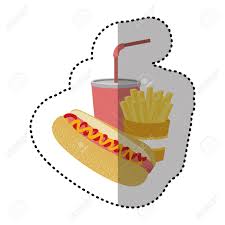              		HOT DOG + FRITES                         		+  BOISSON